Rabbits Blog - W/E 17.2.2023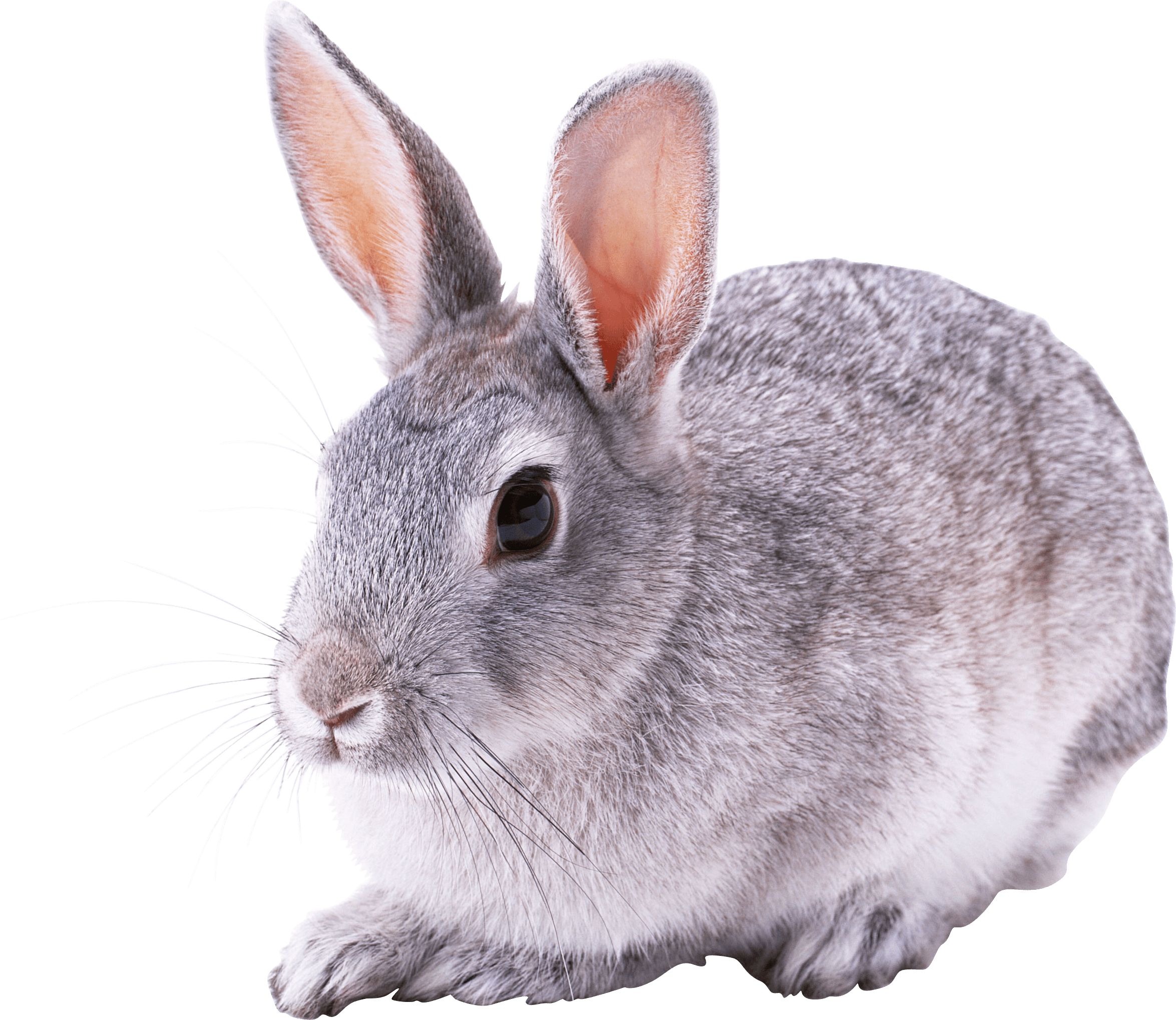 Hi All,This week in Rabbits class we have engaged in a range of activities including:We have continued learning the story of the Gingerbread Man. We know the familiar parts of the story and the characters in the story.We have continued looking at numerals in maths. Which numbers do we know? Can we match the same? Can we sort numbers? Can we find a number on request? Can we identify / say a number?On Tuesday we had a focus day on Friendship.We have been swimming this week.We have had a musical group visit us playing a range of instruments. Rabbits class made me so proud. They all transitioned to hall and listened to the music really well.Scroll down for a few photos of us this week. Kind regardsAnna Latos (Rabbits Class Teacher)                    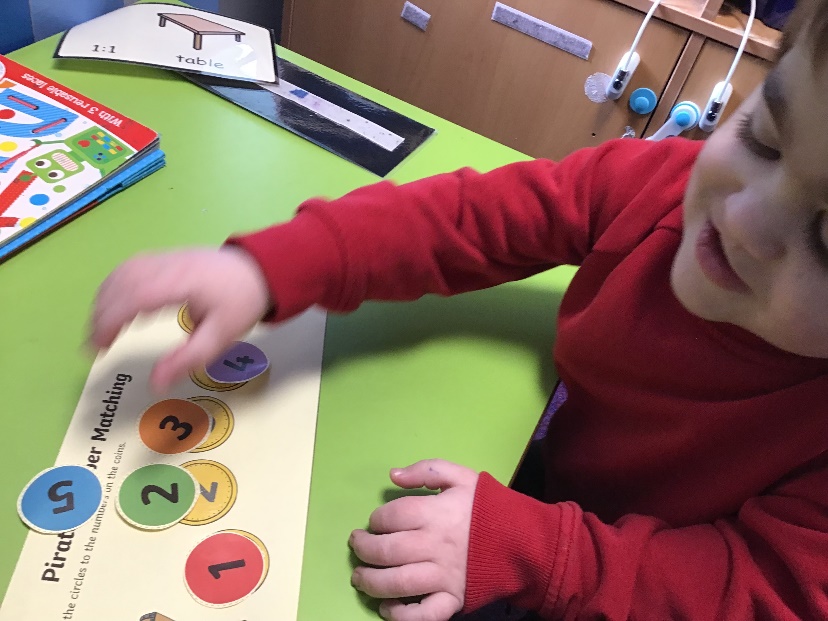 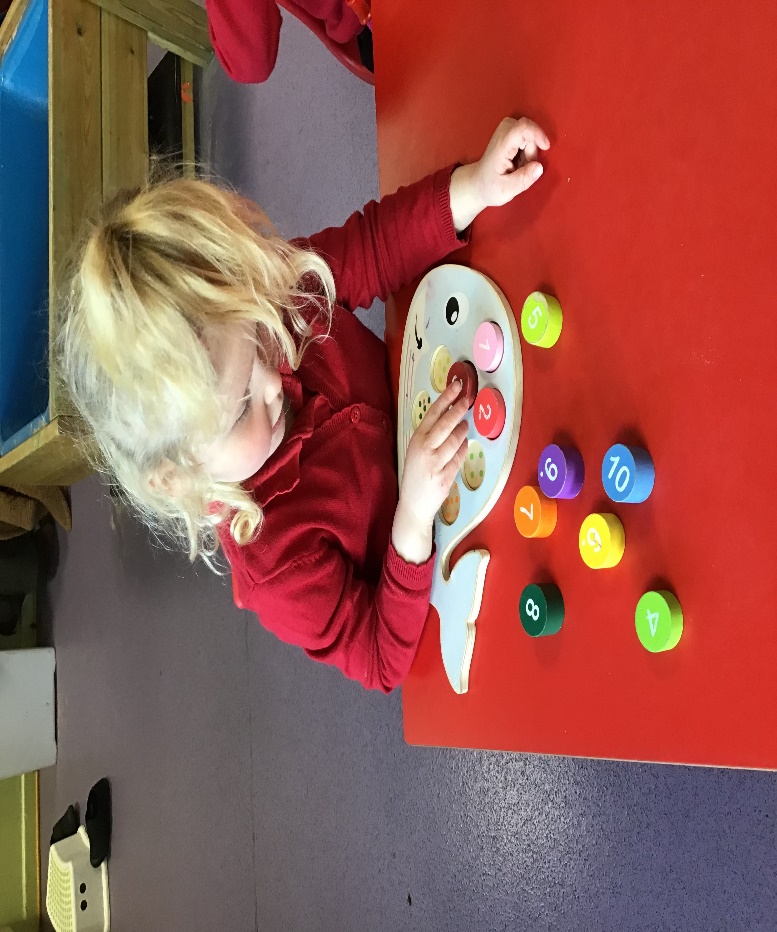 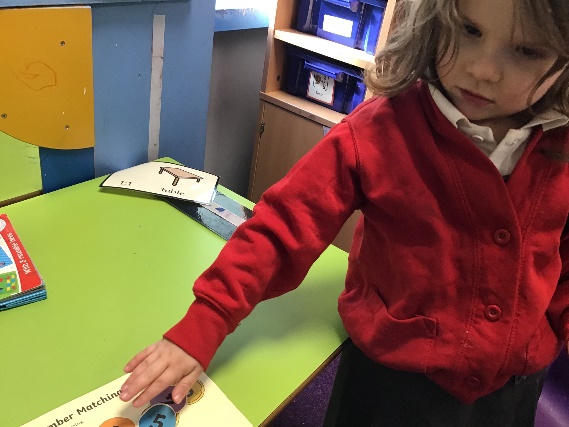 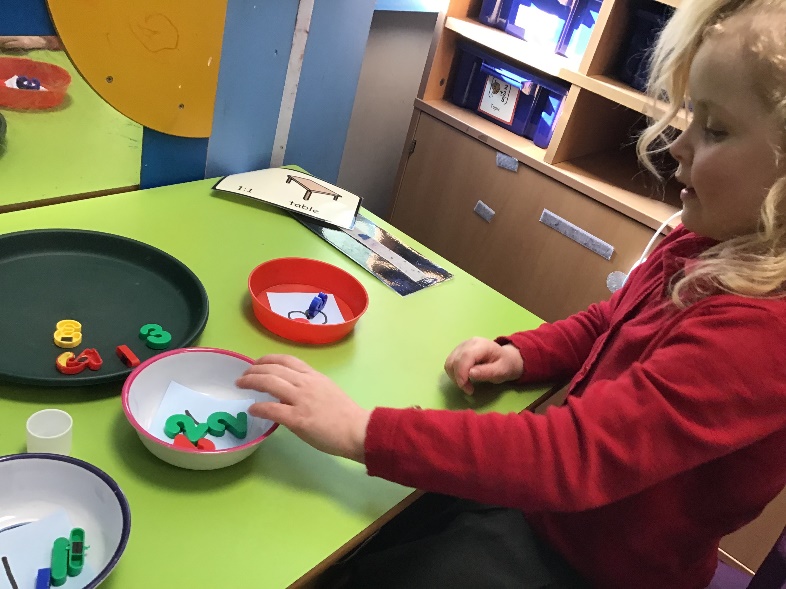 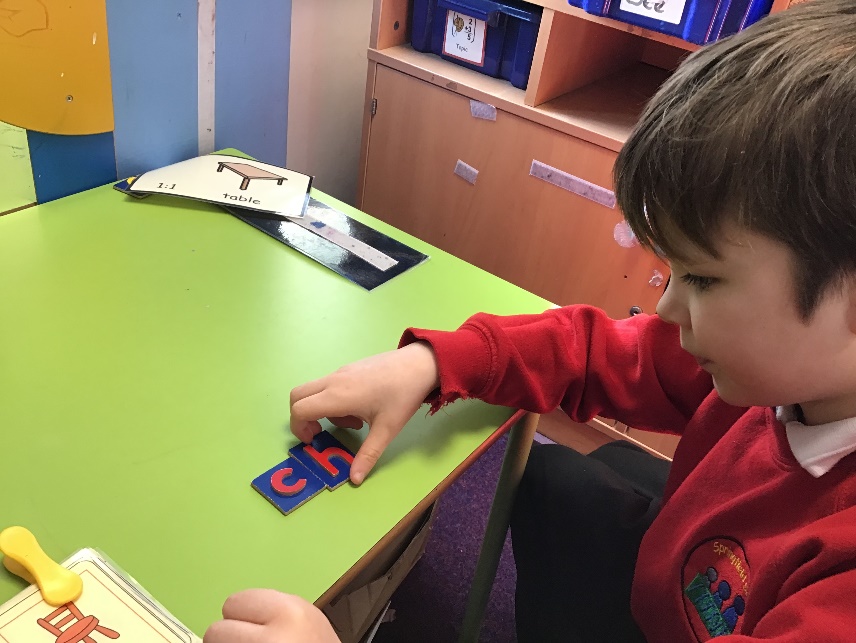 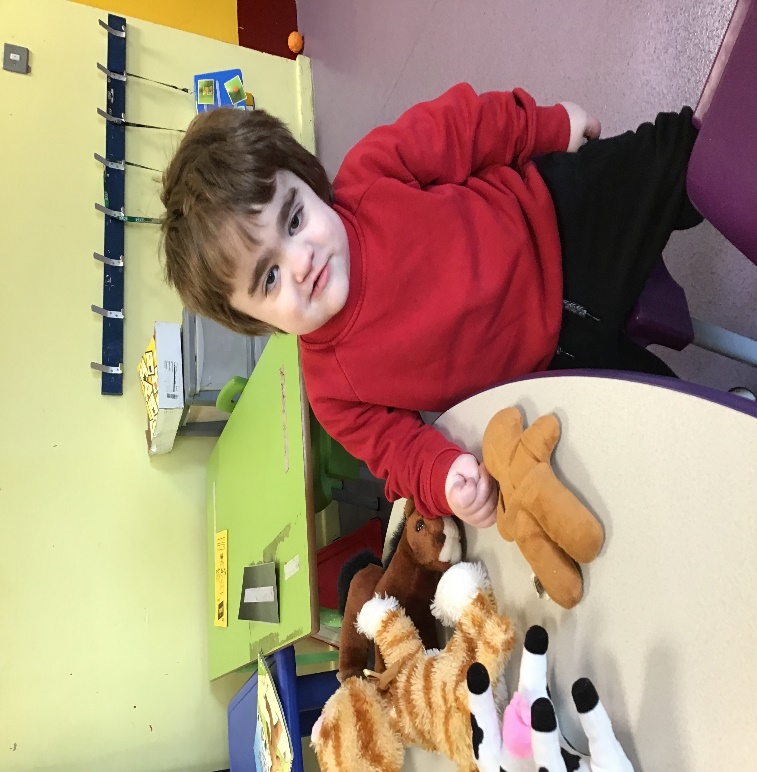 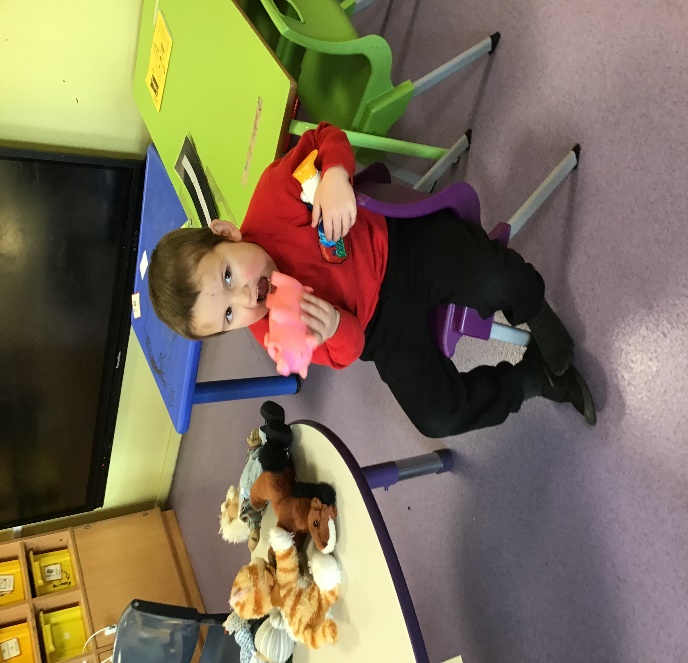 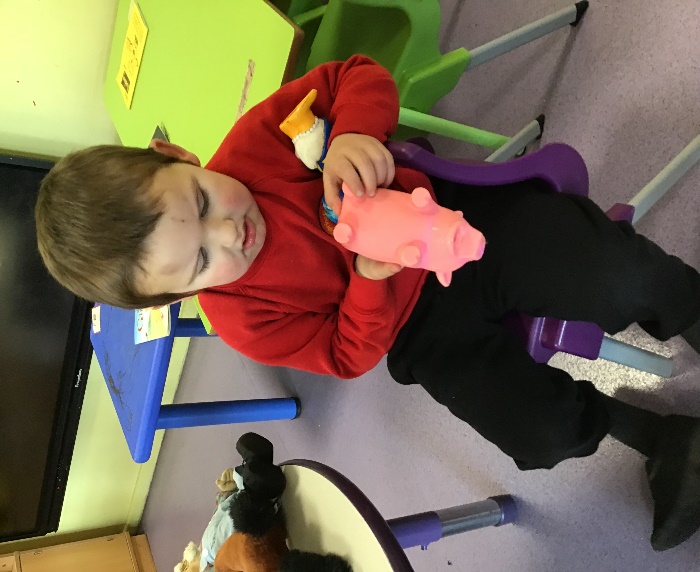 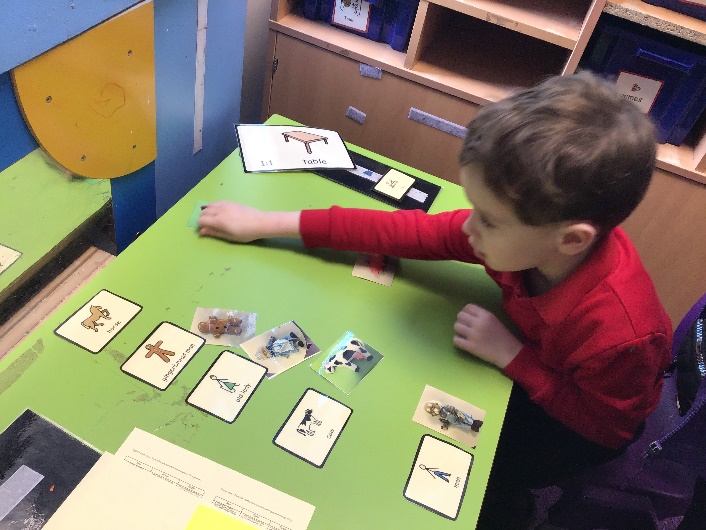 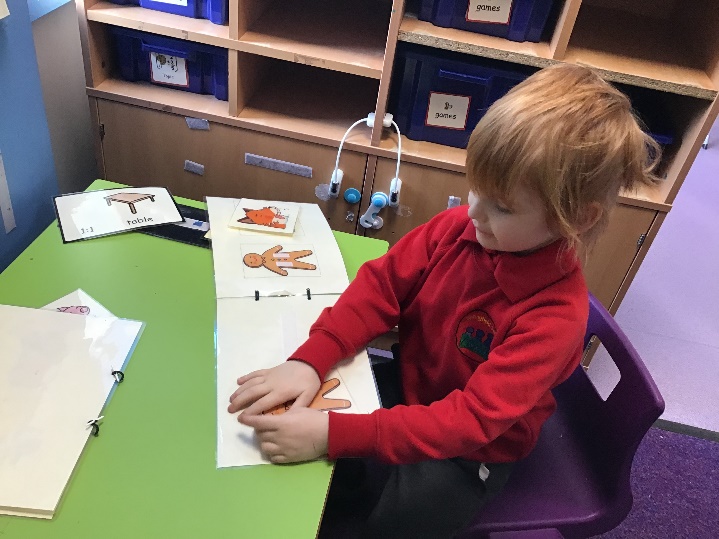 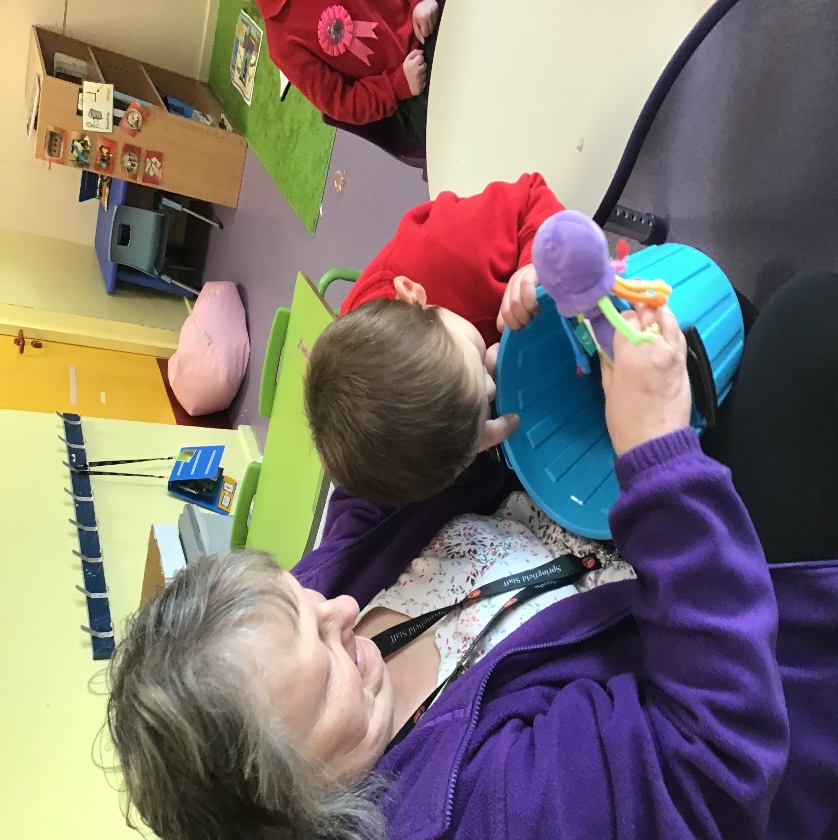 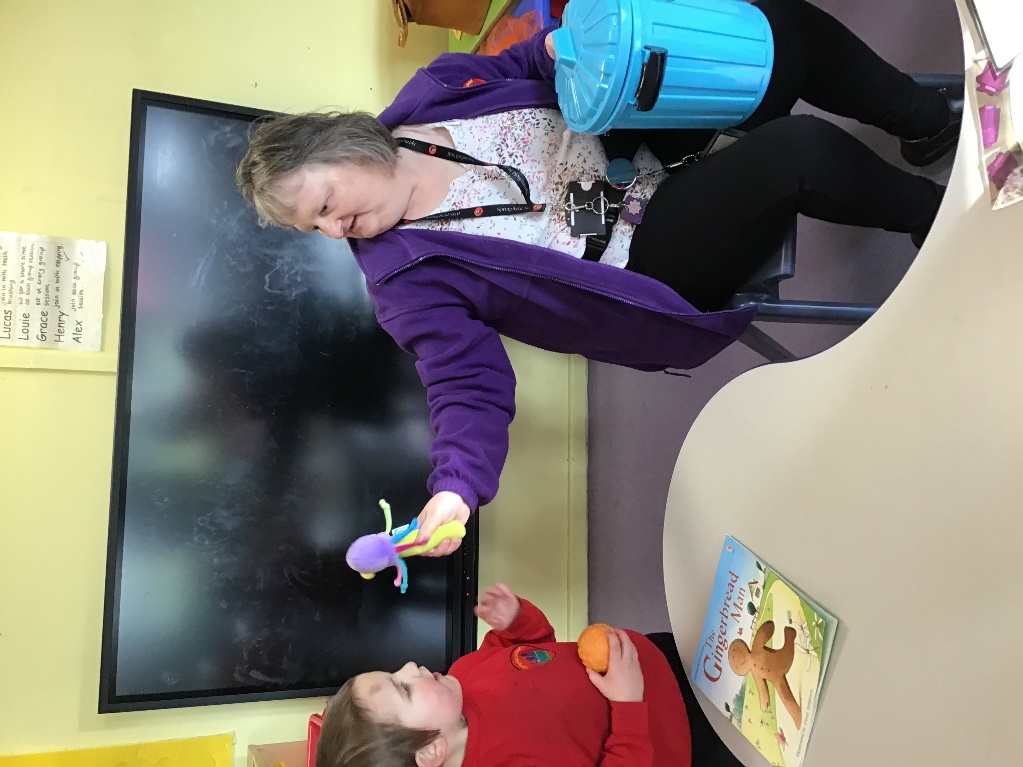 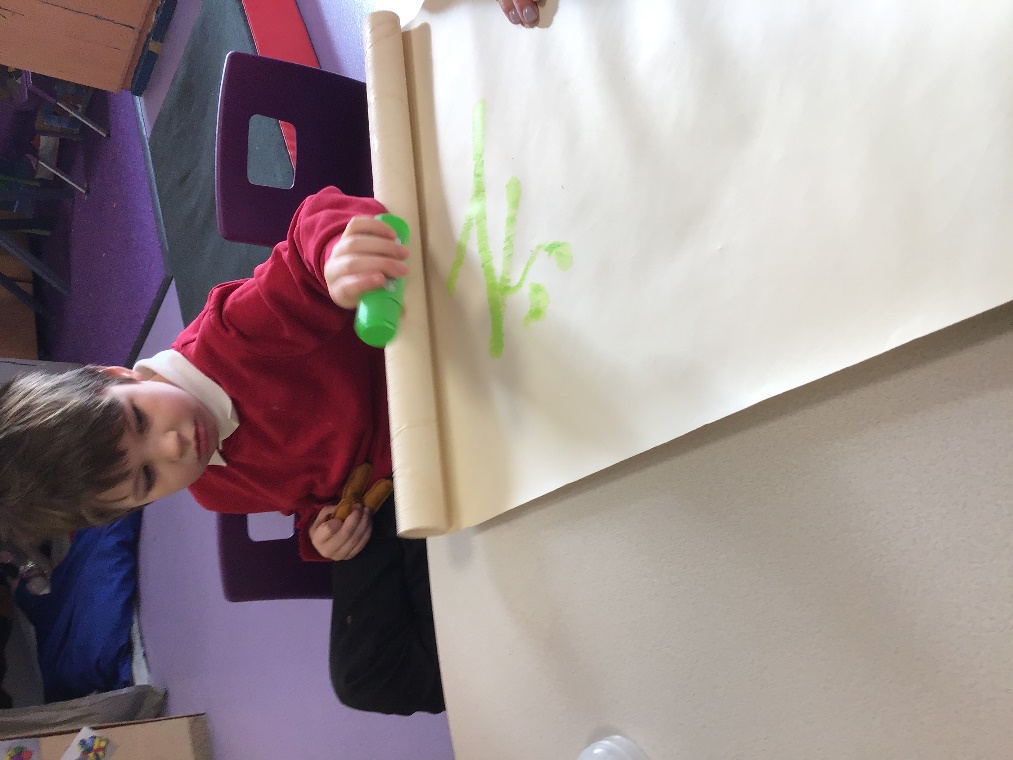 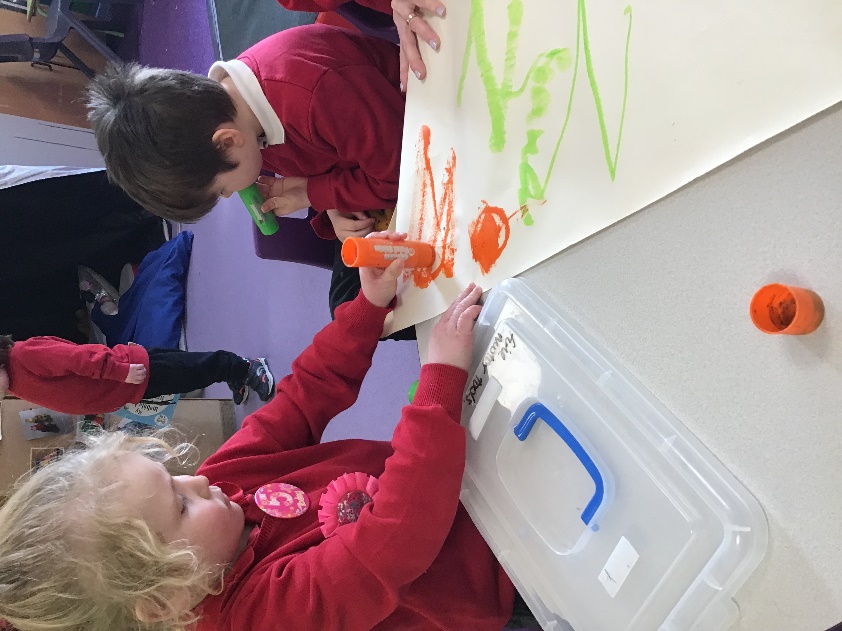 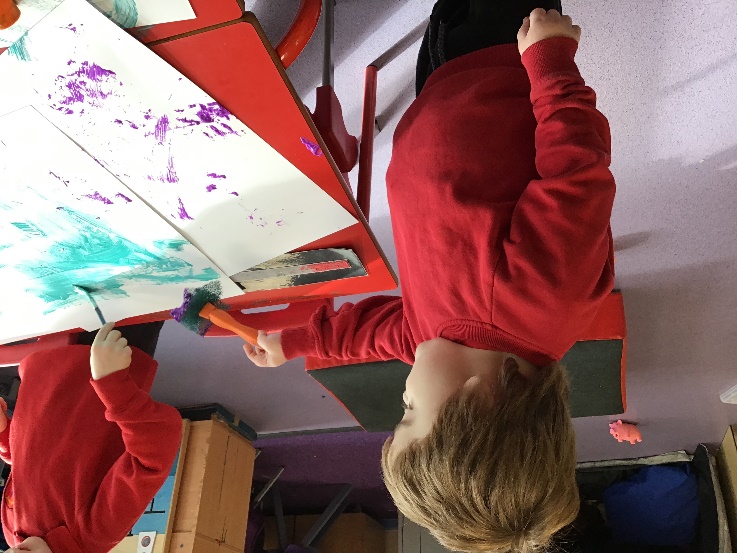 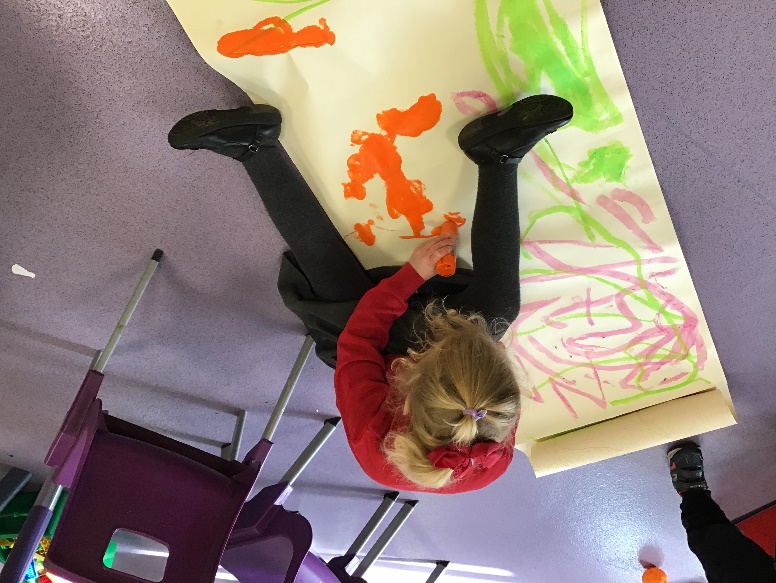 